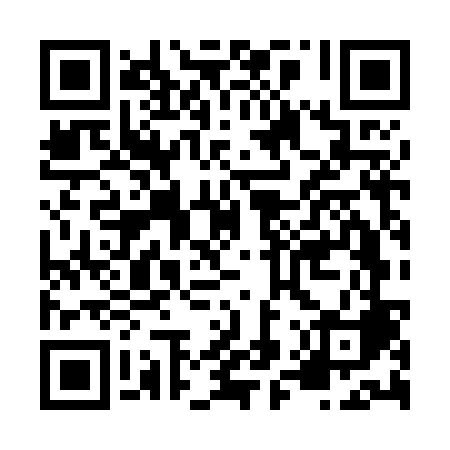 Ramadan times for Tianshui, ChinaMon 11 Mar 2024 - Wed 10 Apr 2024High Latitude Method: Angle Based RulePrayer Calculation Method: Muslim World LeagueAsar Calculation Method: ShafiPrayer times provided by https://www.salahtimes.comDateDayFajrSuhurSunriseDhuhrAsrIftarMaghribIsha11Mon5:505:507:131:074:297:027:028:2012Tue5:485:487:121:074:297:027:028:2113Wed5:475:477:101:074:297:037:038:2214Thu5:455:457:091:064:307:047:048:2315Fri5:445:447:081:064:307:057:058:2416Sat5:435:437:061:064:307:067:068:2517Sun5:415:417:051:054:317:067:068:2518Mon5:405:407:041:054:317:077:078:2619Tue5:385:387:021:054:317:087:088:2720Wed5:375:377:011:054:327:097:098:2821Thu5:355:356:591:044:327:107:108:2922Fri5:345:346:581:044:327:107:108:3023Sat5:325:326:571:044:337:117:118:3124Sun5:315:316:551:034:337:127:128:3225Mon5:295:296:541:034:337:137:138:3226Tue5:285:286:521:034:337:147:148:3327Wed5:265:266:511:024:337:147:148:3428Thu5:255:256:501:024:347:157:158:3529Fri5:235:236:481:024:347:167:168:3630Sat5:225:226:471:024:347:177:178:3731Sun5:205:206:461:014:347:177:178:381Mon5:195:196:441:014:347:187:188:392Tue5:175:176:431:014:357:197:198:403Wed5:165:166:411:004:357:207:208:414Thu5:145:146:401:004:357:217:218:425Fri5:125:126:391:004:357:217:218:436Sat5:115:116:3712:594:357:227:228:447Sun5:095:096:3612:594:357:237:238:448Mon5:085:086:3512:594:367:247:248:459Tue5:065:066:3312:594:367:257:258:4610Wed5:055:056:3212:584:367:257:258:47